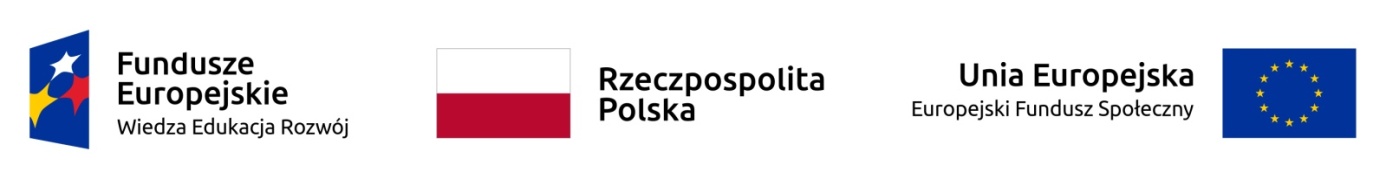 UMOWA ZST/TL/…../2021nazakup i dostawę licencji oprogramowania specjalistycznego magazynowego dla  branży  logistyczno-spedycyjnej w ramach realizacji projektu   „Technik logistyk poszerza wiedzę i umiejętności we współpracy z Katedrą Logistyki UMK" współfinansowanego przez Unię Europejską ze środków Europejskiego Funduszu Społecznego w ramach Programu Operacyjnego Wiedza Edukacja  Rozwój  2014-2020, Oś Priorytetowa II „Efektywne polityki publiczne dla rynku pracy, gospodarki i edukacji”, Działanie 2.15 „Kształcenie  i  szkolenie zawodowe dostosowane do potrzeb zmieniającej się gospodarki” (nr POWR.02.15.00-00-2011/18).Zawarta  w   dniu   ………………………………   2021 r.   w   Toruniu   po   przeprowadzeniu   postępowania  o  zamówienie  publiczne  nr  ZST/TL/04/2021  z  dnia  17   sierpnia   2021 r. na zasadzie konkurencyjności pomiędzy:Gminą  Miasta  Toruń  przy  ul.   Wały   gen.   Sikorskiego   8,   87-100   Toruń,  posiadającą NIP 879-000-10-14,   w   ramach   której   działa   Zespół   Szkół  Technicznych   w   Toruniu, ul. Legionów 19/25, 87-100 Toruń, reprezentowany przez Panią Agnieszkę Jankowską – Dyrektora Szkoły, działającą na podstawie pełnomocnictwa udzielonego przez Prezydenta Miasta Torunia BOU.077.83.2019 z dnia 14 marca 2019 r., zwanym dalej „Zamawiającym”, 
a: …………………………………….. z siedzibą: w …………………(……..-………….) ul. …………………………………, posiadającym NIP ………………………….., REGON …………………, reprezentowanym przez …………………….– ………………………………., zwanym w dalszej części „Wykonawcą”,. Zawarcie niniejszej umowy następuje zgodnie z wyborem najkorzystniejszej oferty, dokonanym  na   podstawie   ogłoszonego   przez   Zamawiającego   zapytania   ofertowego nr ZST/TL/03/2021 z dnia 17 sierpnia 2021r. na zakup i dostawę licencji oprogramowania specjalistycznego magazynowego dla  branży  logistyczno-spedycyjnej w ramach realizacji projektu   „Technik   logistyk   poszerza   wiedzę i umiejętności we współpracy z Katedrą Logistyki UMK" współfinansowanego przez Unię Europejską ze środków Europejskiego Funduszu Społecznego w ramach Programu Operacyjnego Wiedza Edukacja  Rozwój  2014-2020, Oś Priorytetowa II „Efektywne polityki publiczne dla rynku pracy, gospodarki i edukacji”, Działanie 2.15 „Kształcenie  i  szkolenie zawodowe dostosowane do potrzeb zmieniającej się gospodarki” (nr POWR.02.15.00-00-2011/18)Umowa dotyczy: OPROGRAMOWANIA SPECJALISTYCZNEGO MAGAZYNOWEGO – licencja na 21 stanowisk (wersja edukacyjna)§1 Przedmiotem  umowy  jest zakup i dostawa licencji oprogramowania specjalistycznego  magazynowego dla  branży  logistyczno-spedycyjnej w ramach realizacji projektu   „Technik   logistyk   poszerza   wiedzę i umiejętności we współpracy z Katedrą Logistyki UMK" współfinansowanym przez Unię Europejską ze środków Europejskiego Funduszu Społecznego w ramach Programu Operacyjnego Wiedza Edukacja  Rozwój  2014-2020,  Oś  Priorytetowa II „Efektywne polityki publiczne dla rynku pracy, gospodarki i edukacji”, Działanie 2.15 „Kształcenie  i  szkolenie zawodowe dostosowane do potrzeb zmieniającej się gospodarki” (nr POWR.02.15.00-00-2011/18)Zakres umowy określa oferta Wykonawcy.Wykonawca  dostarczy oferowany przedmiot umowy fabrycznie nowy, bez wad i uszkodzeń.Dostarczony przedmiot umowy musi posiadać wszystkie wymagane prawem certyfikaty.§2 1. Wykonawca zobowiązuje się dostarczyć przedmiot umowy, o którym mowa w § 1 w terminie zawartym w formularzu ofertowym.Wykonawca dostarczy przedmiot umowy w miejsce wskazane przez Zamawiającego oraz   ponosi   wszelkie   koszty   jego   transportu,  ubezpieczenia  na   czas   transportu i wydania.Wykonawca udzieli Zamawiającemu wszelkich niezbędnych informacji dotyczących oferowanego przedmiotu umowy oraz wyda Zamawiającemu wszystkie posiadane dokumenty niezbędne do prawidłowego z niego korzystania.Dostarczenie przedmiotu umowy zostanie potwierdzone protokołem odbioru (załącznik nr 4).§3 1. Strony ustalają, że za wykonanie przedmiotu Zamówienia Wykonawca otrzyma zapłatę, zgodnie z opisem w formularzu ofertowym ZST/TL/04/2021 z dnia …………………….. 2021 r.,  w wysokości …………………………….. zł netto (słownie: …………………………….  złotych ……../100  groszy)  w  wysokości  …………………………..   zł   brutto (słownie:  …………………………………………. złotych ………………./100 groszy),  za dostarczenie na własny koszt i ryzyko do Zespołu Szkół Technicznych w Toruniu, stanowiącego przedmiot umowy zgodnie z § 1 oraz Zapytaniem ofertowym ZST/TL/03/2021 z dnia 17 sierpnia 2021 r.2. W należności, o której mowa w § 2 ust. 1, skalkulowane zostały przez Wykonawcę wszelkie koszty niezbędne do dostarczenia przedmiotu zamówienia, stanowiącego przedmiot niniejszej umowy zgodnie z opisem przedmiotu zamówienia, a Wykonawca nie może żądać zwrotu jakichkolwiek kosztów od Zamawiającego, choćby konieczności poniesienia tych kosztów nie można było wcześniej przewidzieć.3. Należność,  o  której  mowa  w  §  2 ust. 1,  zostanie  zapłacona  przez Zamawiającego po dokonaniu odbioru ilościowego i jakościowego (Protokół zdawczo/odbiorczy) przez Wykonawcę i po potwierdzeniu przez Zamawiającego prawidłowości jego wykonania, na podstawie prawidłowo wystawionej faktury VAT. W przypadku stwierdzenia usterek, wad lub niezgodności z zamówieniem Zamawiający podpisze Protokół zdawczo/odbiorczy dopiero po usunięciu usterek przez Wykonawcę.4. Termin zapłaty faktury przez Zamawiającego wynosi 21 dni, licząc od daty dostarczenia prawidłowo wystawionej faktury Zamawiającemu, z zastrzeżeniem ust. 5. Zapłata następować będzie przelewem na rachunek bankowy Wykonawcy.Zamawiający  informuje,  że  termin  płatności  zapłaty  Wykonawcy  uzależniony jest od terminu wpłynięcia na konto Zamawiającego środków przeznaczonych na pokrycie wydatków związanych z realizacją projektu na etapie, w którym uczestniczył w nim Wykonawca i może ulegać opóźnieniom. Opóźnienie w płatności wynikające ze zwłoki w  otrzymaniu  przez  Zamawiającego  środków  finansowych  na  realizację   projektu od Instytucji Wdrażającej nie będą przedmiotem roszczeń ze strony Wykonawcy.Zamawiający nie udziela zaliczek.Zamawiający zastrzega sobie prawo do odstąpienia od umowy w przypadku nieprzyznania środków pochodzących z budżetu Unii Europejskiej, które miały być przeznaczone na sfinansowanie zamówienia.Należność, o której mowa w ust. 1 zaspokaja wszelkie roszczenia Wykonawcy wobec Zamawiającego z tytułu wykonania umowy i obejmuje wszelkie koszty związane z jej realizacją, w tym: koszty transportu, ubezpieczenia oraz wszelkie należne podatki.Należność, o której mowa w ust. 1 nie podlega zmianom w trakcie obowiązywania umowy.Zamówienie jest współfinansowane przez Unię Europejską w ramach Europejskiego Funduszu Społecznego.Wykonawca zobowiązuje się wykonać zamówienie w terminie 20 dni od dnia podpisania umowy, najpóźniej do 30 września 2021 r.§4 1. Wykonawca zapłaci Zamawiającemu karę umowną:za  odstąpienie  od  umowy  przez  Zamawiającego  lub  rozwiązanie  umowy  przez Zamawiającego    z   przyczyn,   za   które   odpowiedzialność   ponosi   Wykonawca w wysokości 10% należności umownej, o którym mowa w § 2 ust. 1 umowy;za opóźnienie w realizacji przedmiotu umowy w wysokości 0,2% należności umownej, o którym mowa w § 2 ust. 1 umowy za każdy dzień opóźnienia;za odstąpienie od umowy lub rozwiązanie umowy przez Wykonawcę z przyczyn niezależnych  od  Zamawiającego  w  wysokości   10%   wynagrodzenia  umownego, o którym mowa w § 2 ust. 1 umowy.W  zakresie  części  Zamawiający  zapłaci  Wykonawcy  karę  umowną   za   odstąpienie od  umowy   przez   Zamawiającego   lub   rozwiązanie   umowy   przez   Zamawiającego z przyczyn, za które Zamawiający ponosi odpowiedzialność w wysokości 1% wynagrodzenia umownego, o którym mowa w § 2 ust. 1 umowy.Strony zastrzegają sobie prawo dochodzenia odszkodowania uzupełniającego przenoszącego wysokość kar umownych do wysokości rzeczywiście poniesionej szkody.Jeżeli Wykonawca w sposób rażący nie będzie wywiązywał się z niniejszej umowy Zamawiający będzie mógł od umowy odstąpić ze skutkiem natychmiastowym, a kara, o której mowa w ust. 1 pkt. 2, będzie naliczana.§5 1. Wszelkie zmiany i uzupełnienia niniejszej umowy wymagają dla swej ważności formy pisemnej w postaci aneksu, z zastrzeżeniem zmian, o których mowa w ust. 2-3.Zamawiający przewiduje możliwość dokonywania zmian postanowień zawartej umowy, w przypadku gdy konieczność ich wprowadzenia wynikać będzie ze zmian przepisów prawa, w oparciu o które realizowana będzie umowa, wystąpienia siły wyższej oraz zmian funkcjonalno-organizacyjnych u Zamawiającego. W razie zmiany przepisów prawa mających zastosowanie do umowy, jej postanowienia z nimi sprzeczne tracą ważność zaś w ich miejsce będą miały zastosowanie przepisy znowelizowanego prawa.Aneksu do umowy nie sporządza się w następujących przypadkach:zmiana adresu korespondencyjnego lub zmiana rachunku bankowego stron.zmiana przepisów prawa, mających zastosowanie przy realizacji niniejszej umowy,W razie wystąpienia powyższych przypadków stosowne postanowienia umowy ulegają zmianie automatycznie.§6 1. W razie powstania sporu na tle wykonywania niniejszej umowy, strony zobowiązują się do rozwiązania zaistniałego sporu na drodze polubownej.W razie  niemożności  rozstrzygnięcia  sporu  w sposób wskazany w ust. 1 Zamawiający i Wykonawca uprawnieni są do wystąpienia na drogę sądową.Spory wynikłe na tle realizacji niniejszej umowy będą rozstrzygane przez Sąd właściwy według siedziby Zamawiającego.§7 1. Wykonawca może przenieść prawa i obowiązki wynikające z realizacji niniejszej umowy na inne podmioty wyłącznie za pisemną zgodą Zamawiającego.Załącznik do niniejszej umowy stanowi jej integralną część.§8 Osobami uprawnionymi do reprezentowania stron w trakcie realizacji umowy są:po stronie ZAMAWIAJĄCEGO Elwira Strzyżewska  tel. 691 722 806po stronie WYKONAWCY …………………………………… tel. ……………………………………..§9 POSTANOWIENIA KOŃCOWEW sprawach nie unormowanych niniejszą umową będą miały zastosowanie przepisy Kodeksu Cywilnego.Niniejszą umowę wraz z załącznikami sporządzono w jednym egzemplarzu podpisanym przez Zamawiającego i Wykonawcę podpisami kwalifikowanymi.ZAMAWIAJĄCY	WYKONAWCAZałączniki:Formularz ofertowy Wykonawcy z dnia ……………………………… 2021 r.Protokół odbioruZałącznik nr 2 do umowyna dostawę oprogramowania specjalistycznego z dnia …………………………. 2021 r.JAKOŚCIOWO-ILOŚCIOWY PROTOKÓŁ ODBIORU DOSTAWY Sporządzony w Toruniu dnia ……………….…………. 2021 r. pomiędzy: 1. Zamawiającym: Gminą Miasta Toruń ul. Wały Generała Sikorskiego 8, 87-100 Toruń, NIP: 879-000-10-14 w imieniu którego działa Zespół Szkół Technicznych w Toruniu, 87-100 Toruń ul. Legionów 19/25, reprezentowany    zgodnie    z    zapisami    umowy    na    mocy   pełnomocnictwa   Prezydenta   Miasta   Torunia nr BOU.077.83.2019 z dnia 14 marca 2019 r. przez: Panią Agnieszkę Jankowską – dyrektora a 2.Wykonawcą:………………………..reprezentowanym przez ……………………………. – …………………………..Wykonawca   przekazał  Zamawiającemu  następujące  przedmioty  umowy  (odpowiednio,   zgodnie z załącznikiem nr  2 do  zapytania  ofertowego  i  specyfikacji cenowej do umowy), zgodnie z Umową na  dostawę licencji oprogramowania specjalistycznego magazynowego dla  branży  logistyczno-spedycyjnej w ramach realizacji projektu „Technik logistyk poszerza wiedzę i umiejętności we współpracy z  Katedrą  Logistyki  UMK"  z dnia …………………………….. 2021 r. – miejsce dostawy Zespół Szkół Technicznych w Toruniu, ul. Legionów 19/25:OPROGRAMOWANIE SPECJALISTYCZNE MAGAZYNOWE – licencja na 21 stanowisk (wersja edukacyjna)Zakres odbioru wykonywanych prac objętych niniejszym protokołem jest zgodny z w/w zamówieniem i umową / w stosunku do w/w zamówienia i umowy wskazuje następujące niezgodności:*…..................................................................................................................................................Wykonawca zobowiązuje się zrealizować powyższe zastrzeżenia i uwagi w terminie do*:…………………….................................................................................………………………………………....Protokół stanowi/nie stanowi* podstawę do wystawienia rachunku lub faktury.Protokół sporządzono w 3 jednobrzmiących egzemplarzach – dwa dla Zamawiającego, jeden dla Wykonawcy.………………………………….......………..                                          ………………..........................…………..     Ze strony Zamawiającego                                                              Ze strony WykonawcyL.p.NazwaIlość przekazanaIlość odebrana1Program 1 licencja (21 stanowisk)